Arreglo de La Haya relativo al Registro Internacional de Dibujos y Modelos IndustrialesFestivos en 2023En conformidad con la Regla 26.2) del Reglamento Común del Acta de 1999 y del Acta de 1960 del Arreglo de La Haya, se informa a los usuarios de que los días en que está previsto que la Oficina Internacional de la Organización Mundial de la Propiedad Intelectual (OMPI) no esté abierta al público durante 2023 serán, además de los sábados y domingos, los siguientes:Asimismo, se recuerda a los usuarios que la Oficina Internacional de la OMPI no estará abierta al público el lunes 26 de diciembre de 2022 y el viernes 30 de diciembre de 2022.5 de diciembre de 2022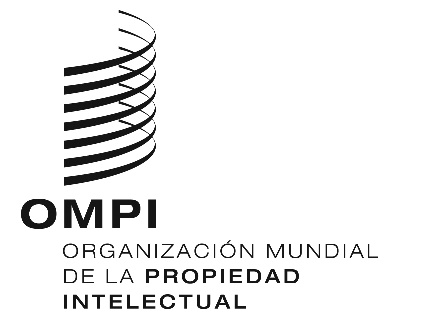 AVISO N.º 14/2022 AVISO N.º 14/2022 AVISO N.º 14/2022 AÑO NUEVOel lunes 2 de enero de 2023el lunes 2 de enero de 2023PASCUAel viernes 7 de abril de 2023el lunes 10 de abril de 2023el viernes 7 de abril de 2023el lunes 10 de abril de 2023ASCENSIÓNel jueves 18 de mayo de 2023el jueves 18 de mayo de 2023PENTECOSTÉSel lunes 29 de mayo de 2023el lunes 29 de mayo de 2023NAVIDADel lunes 25 de diciembre de 2023el lunes 25 de diciembre de 2023NOCHEVIEJAel viernes 29 de diciembre de 2023el viernes 29 de diciembre de 2023